Geçmişten GünümüzeBOLU HALK KÜLTÜRÜZekiye TÜTÜNCÜ AYDIN2014BOLU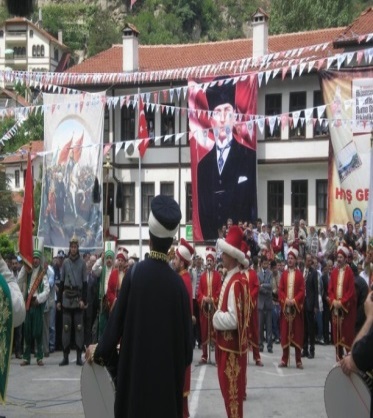 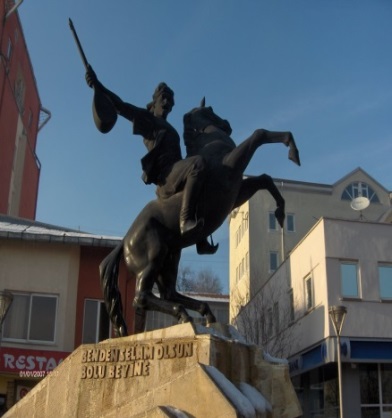 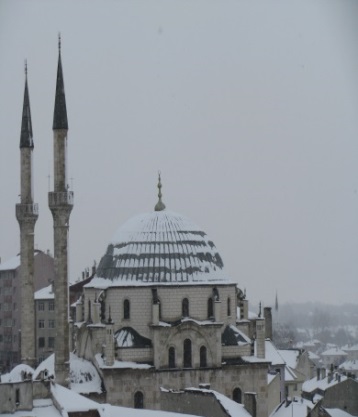 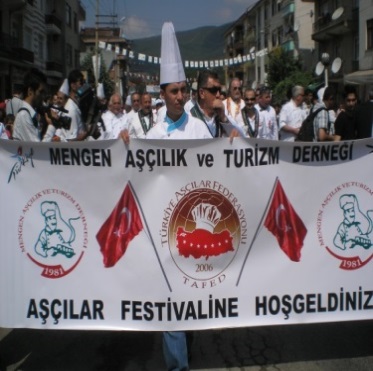 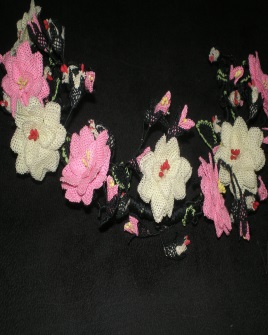 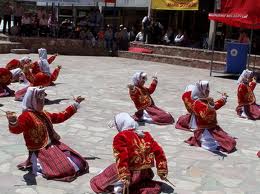 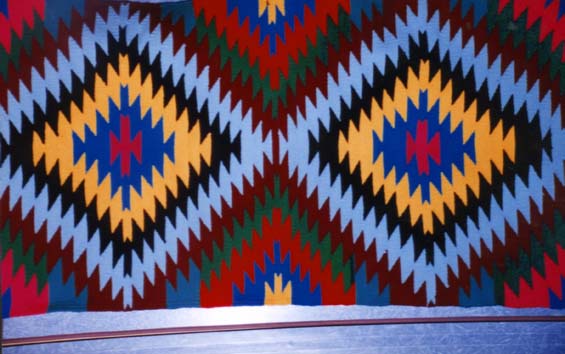 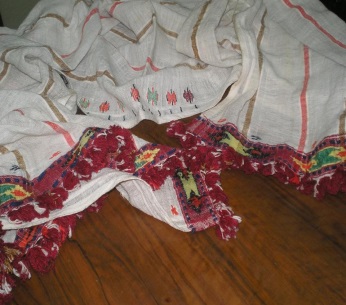 T.C BOLU VALİLİĞİİL KÜLTÜR VE TURİZM MÜDÜRLÜĞÜHAZIRLAYANZEKİYE TÜTÜNCÜ AYDINBOLU İL KÜLTÜR VE TURİZM MÜDÜRLÜĞÜHALK KÜLTÜRÜ ARAŞTIRMACISIFOTOĞRAFLARZEKİYE TÜTÜNCÜ AYDINKAPAK TASARIMIZEKİYE TÜTÜNCÜ AYDINİLETİŞİMBolu İl Kültür ve Turizm MüdürlüğüTel: 0 374 215 36 90Fax: 0 374 215 36 32 İÇİNDEKİLERSUNUŞHALK KÜLTÜRÜ………………………………………………1-2GEÇİŞ TÖRENLERİ	DOĞUM GELENEKLERİ		DOĞUM ÖNCESİ………………………………………  3		DOĞUM SONRASI……………………………………   4		KIRKLAMA……………………………………………… 7 		SAYIŞMACALAR -ÇOCUK OYUNLARI ……………  9SÜNNET UYGULAMALARI………………………………….  15ASKER UĞURLAMA…………………………………………  18EVLENME GELENEKLERİ…………………………………  .19		KIZ İSTEME-SÖZ KESME…………………………   20		 NİŞAN………………………………………………     21		KINA…………………………………………………     25		GELİN ALMA…………………………………………   29		DUVAK………………………………………………   .34ÖLÜM GELENEKLERİ………………………………………   37ZİYARET YERLERİ…………………………………………… 40YER ADLARI İLE İLGİLİ ANLATIMLAR…………………….87YAĞMUR DUASI……………………………………………….93DİNİ BAYRAMLARRAMAZAN GELENEKLERİ……………………………96KURBAN BAYRAMI…………………………………  100İNANIŞLAR……………………………………………………101MEVSİMLİK BAYRAMLARNEVRUZ GELENEKLERİ……………………………103HIDRELLEZ GELENEKLERİ………………………   104HACET BAYRAMI…………………………………… 108FESTİVALLER………………………………………   109YAYLA GELENEKLERİ……………………………………   113PANAYIRLAR………………………………………… 117HALK MÜZİĞİ VE OYUNLARI		MÜZİK VE OYUN……………………………………119  	 	HOROZ ATMA GELENEĞİ…………………………125		TÜRKÜLER…………………………………………  126  		SEYİRLİK OYUNLARI………………………………135AHİLİK KÜLTÜRÜ…………………………………………    142YÖRESEL KIYAFETLER ……………………………………148EL SANATLARI……………………………………………… 167HALK MUTFAĞI………………………………………………181		ÇORBALAR…………………………………………  187		HAMUR İŞLERİ………………………………………192		SEBZE VE ET YEMEKLERİ……………………      203		ÖZEL GÜN YEMEKLERİ………………………   …205TATLILAR …………………………………………   209HALK MİMARİSİ……………………………………………  214        HALK EDEBİYATI  ………………………………………….217		       		DESTANLAR………………………………………   221		NİNNİLER  …………………………………………..225		ATASÖZLERİ-DEYİMLER…………………………230		BİLMECELER………………………………………  242		MANİLER……………………………………………244KAYNAKÇA………………………………………………..  259KAYNAK KİŞİLER……………………………………….   .261